TENNISLEAGUE 2023 BY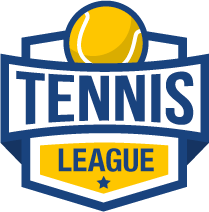 ΈδραCOSTA NAVARINO (MOURATOGLOU TENNIS CENTER )6 ΧΩΜΑΤΙΝΑ ΓΗΠΕΔΑ (CLAY COURTS) 4 US OPEN GREEN SET COURTSΗμερομηνίες αγώνωνΈναρξη 31/03/2023Λήξη: 02/04/2023Ωράριο αγώνων:ΠΣΚ από 09.00Επιδιαιτητής ΑγώνωνΖαρειφόπουλος ΚώσταςΚατηγορίεςΜΟΝΑ, ΔΙΠΛΑ, MEIKTA ,MASTER, ADVANCED, MED-ADVANCED, MEDIUM, ROOKIESMaximum συμμετοχή 2 κατηγορίες (προτεραιότητα έχουν όσοι θα μείνουν και τα 2 βράδια στο COSTA NAVARINO Παρατηρήσεις:H δήλωση της κατηγορίας γίνεται με ευθύνη των αγωνιζομένων. Όλες οι άλλες κατηγορίες είναι για ερασιτέχνες. Τρόπος διεξαγωγής πρωταθλήματοςΜΟΝΑ-ΔΙΠΛΑ2 νικηφόρα sets των 6 games (6-6 tie-break των 7 πόντων) με το σύστημα NO-AD. Σε περίπτωση ισοπαλίας 1-1 set θα διεξάγεται match tie-break των 10 πόντων.Υποχρεώσεις αγωνιζόμενωνΟι αγωνιζόμενοι οφείλουν να προσέρχονται 10 λεπτά πριν τον αγώνα τους στην γραμματεία. Αγωνιζόμενος που δεν θα παρουσιαστεί εντός 15 λεπτών από την προγραμματισμένη ώρα της συνάντησης θα χάνει τον αγώνα.Όσοι δεν δήλωσαν συμμετοχή στην προκαθορισμένη ημερομηνία έχουν το δικαίωμα να γράφονται στην Λίστα Αναπληρωματικών. Έτσι θα έχουν την δυνατότητα να μπουν στο ταμπλό, με σειρά προτεραιότητας, εφόσον κάποιος αγωνιζόμενος δεν παρουσιαστεί στον προγραμματισμένο αγώνα του. Η Λίστα Αναπληρωματικών κλείνει με την έναρξη των αγώνων της κατηγορίας τους.Η πρόληψη της υγείας του κάθε αγωνιζόμενου είναι προσωπική ευθύνη του καθενός.Δηλώσεις συμμετοχήςΤρόποι δήλωσης συμμετοχήςΣτο τηλέφωνο 6936532613. μέσω e-mail στο info@tennisleague.gr  μέσω της ιστοσελίδας www.tennisleague.gr και  Διευκρινίσεις:Στη δήλωση συμμετοχής οι αθλητές πρέπει οπωσδήποτε να δηλώνουνΗμερομηνία γέννησηςΚινητό τηλέφωνο επικοινωνίαςE-mail (εφόσον διαθέτουν)Κατηγορίες στις οποίες επιθυμούν να συμμετάσχουν Ημέρα (μία καθημερινή) και ώρες που δεν μπορούν να αγωνισθούν.Η Γραμματεία των αγώνων θα λάβει υπ’ όψιν της τις ιδιαιτερότητες που θα δηλωθούν στον καταρτισμό του προγράμματος, όμως θα τις ικανοποιεί μόνο όταν αυτό είναι εφικτό.Σε περίπτωση μη συμφωνίας των αθλητών στην ώρα του αγώνα τους, θα γίνεται κλήρωση και ο νικητής θα επιλέγει την ημέρα και ώρα.Χρηματική εισφορά375 € το άτομο (για συμμετοχή στο τουρνουά μέχρι 2 κατηγορίες και πρωινό σε δίκλινο δωμάτιο στο COSTA NAVARINO (WESTIN RESORT ) καντε ολική εξόφληση μέχρι 15/1 και κερδίστε 50 ευρώ κατ άτομο! 100 σύνολο.Προτεραίοτητα για το τουρνουα έχουν όσοι θα διαμείνουν στο ξενοδοχείο σε πέρίπτωση που θα επιτραπούν έξτρα συμμετέχοντες το κόστος θα είναι:50 ευρώ η κατηγορία ενώ για τους φιλοξενούμενους επιτρέπεται η χρήση όλων των εγκαταστάσεων του ξενοδοχείου αποδυτήρια εστιατόρια πισίνες.     ΔΗΛΩΣΕΙΣ-ΠΡΟΚΑΤΑΒΟΛΕΣΔΗΛΩΣΕΙς ΕΝΔΙΑΦΕΡΟΝΤΟΣ ΚΑΙ ΠΡΟΚΑΤΑΒΟΛΗ 300 ΕΥΡΩ ΑΝΑ ΔΩΜΑΤΙΟ ΕΩΣ 15/2/2023Κλήρωση ΑγώνωνΗ κλήρωση για τον καθορισμό του προγράμματος των αγώνων θα πραγματοποιηθεί την  25/03/2023Τελικοί Αγώνες Έπαθλα και Κλήρωση των ΔώρωνΟι τελικοί αγώνες θα διεξαχθούν στις 02/04/2023. Έπαθλα θα απονεμηθούν στους 2 πρώτους νικήτές κάθε κατηγορίας ενώ θα κληρωθούν πολλά δωρα από τους χορηγούς μεταξύ άλλων 3 ζευγάρια ASICS παπούτσια 3 ΔΩΡΟΕΠΙΤΑΓΕΣ ASICS 50 ΕΥΡΩ, μπλουζάκι του χορηγού EUROPA η άλλο παρόμοιο δώρο σε όλους τους συμμετέχοντες.